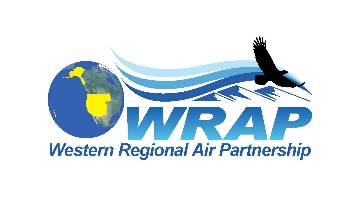 2018 Regional SO2 Emissions and Milestone ReportSubmitted March 20202018 Regional SO2 Emissions and Milestone ReportExecutive SummaryUnder Section 309 of the Federal Regional Haze Rule, nine western states, and tribes within those states, have the option of submitting plans to reduce regional haze emissions that impair visibility at 16 Class I areas on the Colorado Plateau. Five states – Arizona, New Mexico, Oregon, Utah, and Wyoming – and Albuquerque-Bernalillo County initially exercised this option by submitting plans to the Environmental Protection Agency (EPA) by December 31, 2003. Oregon elected to cease participation in the program in 2006 and Arizona elected to cease participation in 2010. The tribes were not subject to the deadline and still can opt into the program at any time. Under the Section 309 plans, the three participating states and Albuquerque-Bernalillo County have tracked the emissions of the applicable stationary sources as part of the pre-trigger portion of the SO2 Milestone and Backstop Trading Program. The Western Regional Air Partnership (WRAP) is assisting these states and county with the implementation and management of the regional emission reduction program. As used in this document, “Section 309 states” means the states of New Mexico, Utah, and Wyoming and Albuquerque-Bernalillo County. (For CAA purposes, this report treats Albuquerque-Bernalillo County as a state because it has authority under federal and state law to administer the CAA separately from the rest of New Mexico). 	As part of this program, the Section 309 states must submit an annual Regional Sulfur Dioxide (SO2) Emissions and Milestone Report that compares emissions to milestones. A milestone is a maximum level of annual emissions for a given year. The states submitted the first report in 2004 for the calendar year 2003. Over the course of the program, the states have consistently stayed below the milestones. From 2003 to 2017 states compared the milestone to a three year average of SO2 emissions as required by the states’ SIPs. The states’ SIPs require them to compare the final 2018 regional milestone to 2018 emissions rather than the three-year average. The regional milestone for 2018 is 141,849 tons. In this document the states report the 2018 adjusted emissions as required by Section 309 of the CAA. We compared the adjusted 2018 emissions to the 2018 milestone to determine whether the states met the milestone. The adjustments to reported emissions were required to allow the basis of current emission estimates to be comparable to the emissions monitoring or calculation method used in the most recent base year inventory.As presented in Table ES-1, the Section 309 states reported 62,754 tons of SO2 emissions for the calendar year 2018. The total emissions increased to 71,994 of SO2 after making adjustments to account for changes in monitoring, calculation methods, and enforcement actions. The adjustments result in an additional 9,241 tons of SO2 emissions.	Based on this adjusted annual emissions estimate, the Section 309 states determined that emissions in 2018 were below the regional SO2 milestone for 2018. The states’ Section 309 plans contain provisions to adjust the milestones to account for enforcement actions (to reduce the milestones where an enforcement action identified that emissions in the baseline period were greater than allowable emissions). Based on emissions data received from the states and plan requirements regarding adjustments to the milestones, no enforcement action adjustment is required.The plans also require that the annual report identify, first, changes in the total number of sources from year to year and, second, significant changes in a source's emissions from year to year. The significant emission changes from 2017 to 2018 are included in Section 6 of this report. A list of facilities added to, or removed from, the list of subject sources in the original base year inventories is included in Appendix B.Table ES-1 
Overview of 2018 Regional Milestones and Emissions for Section 309 Participating States*	See the Regional Milestones section of each state's 309 plan.**	See the Annual Emissions Report section of each state's 309 plan.2018 Regional SO2 Emissions and Milestone Report1.0	Introduction1.1	Background	Under Section 309 of the Federal Regional Haze Rule (40 CFR Part 51), nine western states, and the tribes within those states, have the option of submitting State Implementation Plans (SIPs) to reduce regional haze emissions that impair visibility at 16 Class I areas on the Colorado Plateau. Five states — Arizona, New Mexico, Oregon, Utah, and Wyoming — and Albuquerque-Bernalillo County exercised this option by submitting SIPs to the EPA by December 1, 2003. In October 2006, when EPA modified Section 309, Oregon elected to cease participation in the SO2 Milestone and Backstop Trading Program by not resubmitting a Section 309 SIP. In 2010, Arizona elected to cease participation in the program. The tribes were not subject to this deadline and still can opt into the program at any time.Under the Section 309 SIPs, these three states and one local air agency have been tracking emissions under the pre-trigger requirements of the SO2 Milestone and Backstop Trading Program since 2003. The Western Regional Air Partnership (WRAP) is assisting these states with the implementation and management of this regional emission reduction program.Under the milestone phase of the program, Section 309 states have established annual SO2 emissions targets (from 2003 to 2018). These voluntary emissions reduction targets represent reasonable progress in reducing emissions that contribute to regional haze. If the participating sources fail to meet the milestones through this voluntary program, then the states will trigger the backstop trading program and implement a regulatory emissions cap for the states, allocate emissions allowances (or credits) to the affected sources based on the emissions cap, and require the sources to hold sufficient allowances to cover their emissions each year. 	This report is the sixteenth annual report for the milestone phase of this program. The report provides background on regional haze and the Section 309 program, the milestones established under the program, and the emissions reported for 2018. Based on the first fifteen years, the voluntary milestone phase of the program is meeting its reasonable progress targets, and emissions are well below the target levels.What is Regional Haze?Regional haze is air pollution that is transported long distances and reduces visibility in national parks and wilderness areas across the country. Over the years, this haze has reduced the visual range from 145 kilometers (90 miles) to 24 – 50 kilometers (15 – 31 miles) in the East, and from 225 kilometers (140 miles) to 56 – 145 kilometers (35 – 90 miles) in the West. The pollutants that create this haze are sulfates, nitrates, organic carbon, elemental carbon, and soil dust. Human-caused haze sources include industry, motor vehicles, agricultural and forestry burning, and windblown dust from roads and farming practices. What U.S. EPA Requirements Apply?In 1999, the EPA issued regulations to address regional haze in 156 national parks and wilderness areas across the country. EPA published these regulations in the Federal Register on July 1, 1999 (64 FR 35714). The goal of the Regional Haze Rule (RHR) is to eliminate human-caused visibility impairment in national parks and wilderness areas across the country. It contains strategies to improve visibility over the next six decades, and requires states to adopt implementation plans.The EPA's RHR provides two paths to address regional haze. One is 40 CFR 51.308 (Section 308), and requires most states to develop long-term strategies out to the year 2064. States must show that these strategies make "reasonable progress" in improving visibility in Class I areas inside the state and in neighboring jurisdictions. The other is 40 CFR 51.309 (Section 309), and is an option for nine states — Arizona, California, Colorado, Idaho, Nevada, New Mexico, Oregon, Utah, and Wyoming — and the 211 tribes located within these states to adopt regional haze strategies for the period from 2003 to 2018. These strategies are based on recommendations from the Grand Canyon Visibility Transport Commission (GCVTC) for protecting the 16 Class I areas on the Colorado Plateau. Adopting these strategies constitutes reasonable progress until 2018. These nine western states and tribes can also use the same strategies to protect the other Class I areas within their own jurisdictions. 	The EPA revised the RHR on July 6, 2005 (70 FR 39104), and again on October 13, 2006 (71 FR 60612) in response to two legal challenges. The October 13, 2006 revisions modified Section 309 to provide a methodology consistent with the Court's decision for evaluating the equivalence of alternatives to Best Available Retrofit Technology (BART), such as the alternative Section 309 strategy based on the GCVTC recommendations. How Have the WRAP States Responded to EPA Requirements?	Of the nine states, and tribes within those states, that have the option under Section 309 of participating in a regional strategy to reduce SO2 emissions, five states originally submitted Section 309 SIPs to EPA. These states were Arizona, New Mexico, Oregon, Utah, and Wyoming. In addition, Albuquerque-Bernalillo County also submitted a Section 309 SIP. Due to legal challenges, EPA did not approve the initial SIP submittals. EPA did, however, fully approve the regional milestone and backstop trading program in 2012. 	Oregon and Arizona have opted out of submitting a revised Section 309 SIP under the modified RHR, which leaves three participating states and Albuquerque-Bernalillo County. To date, no tribes have opted to participate under Section 309, and the other four states of the original nine opted to submit SIPs under Section 308 of the RHR. 	The following summarizes SO2 related elements of the Section 309 process for the participating Section 309 states:Section 309(d)(4)(i) requires SO2 milestones in the SIP and includes provisions for making adjustments to these milestones, if necessary. The milestones must provide for steady and continuing emission reductions through 2018 and greater reasonable progress than BART.Section 309(d)(4)(iii) requires monitoring and reporting of stationary source SO2 emissions in order to ensure the SO2 milestones are met. The SIP must commit to reporting to the WRAP as well as to EPA. Section 309(d)(4)(iv) requires that a SIP contain criteria and procedures for activating the trading program within five years if an annual milestone is exceeded. A Section 309 SIP must also provide for assessments of the state’s progress in 2013 and 2018. This report responds to Item 2, above, and provides the annual report that compares the 2018 emissions against the milestones for the states and city that have submitted Section 309 SIPs to EPA.What Elements Must the Regional SO2 Emissions and Milestone Report Contain?	To facilitate compliance with the Section 309 SIPs, the WRAP has committed to compiling a regional report on emissions for each year. In accordance with the SIPs, the WRAP will compile the individual state emission reports into a summary report that includes: Reported regional SO2 emissions (tons/year). Adjustments to account for:Changes in emissions monitoring or calculation methods; or Enforcement actions or settlement agreements as a result of enforcement actions.As applicable, average adjusted emissions for the last three years (which are compared to the regional milestone). Per requirements in the Section 309 SIPs, only 2018 emissions are used in the report.How Is Compliance with the SO2 Milestone Determined?	While the WRAP assists with the preparation of this report, each Section 309 state reviews the information in the report and proposes a draft determination that the regional SO2 milestone is either met or exceeded for that year. Each state submits the draft determination for public review and comment, in accordance with its SIP, during the first part of 2020, culminating in a final report sent to EPA by March 31, 2020. 1.2	Report Organization 	This report presents the regional SO2 emissions and milestone information required by the 309 SIPs for the Section 309 states. The report is divided into the following sections, including two appendices:Reported SO2 Emissions in 2018;Emissions Adjustments Related to Monitoring Methodology or Enforcement Actions;2018 Adjusted Emissions;Enforcement Milestone Adjustments;Quality Assurance (Including Source Change Information);Milestone Determination;Appendix A -- Facility Emissions and Emissions Adjustments; andAppendix B -- Changes to SO2 Emissions and Milestone Source Inventory.2.0	Reported SO2 Emissions in 2018	The Section 309 SIPs require all stationary sources with reported emissions of 100 tons or more per year in the year 2000, or any subsequent year, to report annual SO2 emissions. Table 1 summarizes the annual reported emissions from applicable sources in each state. The 2018 reported SO2 emissions for each applicable source are in Appendix A, Table A-1.Table 1. Reported 2018 SO2 Emissions by State3.0	Emissions Adjustments Related to Monitoring Methodology or Enforcement Actions	The annual emissions reports for each state include proposed emissions adjustments to ensure consistent comparison of emissions to the milestone. Each state adjusted the reported emissions levels so that they are comparable to the levels that would result if the state used the same emissions monitoring or calculation method used in the base year inventory (2006). The net impact throughout the region, because of adjustments related to the monitoring methodology, is an increase of 1,236 tons from the reported 2018 emissions.Utah adjusted the emissions from the Carbon Power Plant due to an enforcement action. As part of Utah’s BART alternative for NOx, they required that the Carbon Power Plant shut down. Though there is an actual emissions reduction of 8,005 tons of SO2 per year, the Utah Air Quality Board approved a Commitment SIP stating that the emissions reductions from the closure will not be counted for both the SO2 Milestone program and the BART alternative controls. Therefore, an additional 8,005 tons of SO2 are included in the calculations for this milestone report. Table 2 summarizes the emissions adjustments made for changes in monitoring methodology or enforcement actions.Table 2. Adjustments for Changes in Monitoring Methodology or Enforcement Actions4.0	2018 Adjusted Emissions	The SIPs require multi-year averaging of emissions from 2004 to 2017 for the milestone comparison. From 2005 to 2017, states compare a three-year average (which includes the reporting year and the two previous years) with the milestone. For this milestone report the SIPs require a comparison of 2018 emissions with the 2018 milestone. The adjusted emissions for 2018 are 71,994. The following report sections describe the adjusted milestone determination.5.0	Enforcement Milestone Adjustments	The SIPs require that each state report on proposed milestone adjustments due to enforcement actions, which affect baseline year emissions. The purpose of this adjustment is to remove emissions that occurred above the allowable level in the baseline year from the baseline and the annual milestones. The enforcement milestone adjustments require an EPA-approved SIP revision before taking effect. There were no proposed enforcement action related milestone adjustments reported for 2018. 6.0	Quality Assurance	The states provided 2018 emissions data based on their state emissions inventories. States used additional quality assurance (QA) procedures for this report to supplement the normal QA procedures the states follow for their emissions inventories. First, each state submitted a source change report, and second, the states compared their inventory data for utility sources against 40 CFR Part 75 Acid Rain Program monitoring data.6.1	Source Change Report 	The SIPs require that this annual SO2 emissions and milestone report include a description of source changes or exceptions report to identify the following:Any new sources that were not contained in the previous calendar year's emissions report, and an explanation of why the sources are now included in the program.Identification of any sources that were included in the previous year's report and are no longer included in the program, and an explanation of why this change has occurred.An explanation for emissions variations at any applicable source that exceeds ± 20% from the previous year.	Table 3 provides explanations for the emissions variations from applicable sources from 2017 – 2018 that are greater than 20%. Plants with variations greater than 20%, but reported emissions of less than 20 tons in both 2017 and 2018, are not included in Table 3. Information on these plants is provided in Appendix A.	Appendix B provides a list of all sources added or removed from the program inventory in this and previous reporting years. Albuquerque-Bernalillo County added one source to this 2018 report.Table 3. Sources with an Emissions Change of > ±20% from the Previous Year6.2	Part 75 Data	Federal Acid Rain Program emissions monitoring data (required by 40 CFR Part 75) were used to check reported power plant emissions.	Sources in the region subject to Part 75 emitted 65% of the region's reported emissions in 2018. We compared Acid Rain Program power plant emission data from EPA's Data and Maps website to plant totals reported by each state. The SIPs require the use of Part 75 methods for Part 75 sources. The reported emissions matched EPA's emission data with the exception of four sources. The sources whose reported emissions did not match EPA’s data are in Table 4.Table . Reported facility emissions that do not match information in the Acid Rain Database7.0	Milestone Determination	The Section 309 regional 2018 milestone is 141,849 tons SO2. The 2018 adjusted emissions are 79,709 tons SO2; therefore, the participating states have met the 141,849 tons SO2 milestone.8.0	Public Comments	New Mexico, Albuquerque-Bernalillo, Utah, and Wyoming each published a draft of this report for public review and comment. The draft was also available on the WRAP website.[Any comments during the comment period will be summarized here.]Appendix ATable A-12018 Reported and Adjusted Emissions for Sources Subject to 
Section 309 -- Regional Haze RuleAppendix BTable B-1 
Sources Added to the SO2 Emissions and Milestone Report Inventory*	ABQ NM means Albuquerque-Bernalillo County.Table B-2 
Sources Removed from the SO2 Emissions and Milestone Report Inventory*	ABQ NM means Albuquerque-Bernalillo County.**	1998 baseline emissions were based on the facilities' potential to emit (PTE), and not actual emissions. Actual annual emissions have always been below 100 tons. Once the year 2006 baseline became effective, these facilities were removed from the inventory.WyomingRyan BeaversWyoming Department of Environmental QualityAir Quality Division200 West 17th Street, Suite 3Cheyenne, Wyoming 82002 Phone: 307-777-6126Fax: 307-777-5616ryan.beavers@wyo.govUtahJay BakerUtah Department of Environmental Quality Division of Air Quality195 North 1950 WestSalt Lake City, UT 84114-4820Phone: 801-536-4015Fax: 801-536-0085jbaker@utah.govNew MexicoRoslyn HigginNew Mexico Environment Department Air Quality Bureau525 Camino de los Marquez, Suite 1Santa Fe, NM 87505Phone: 505-476-4319Fax: 505-476-4375Roslyn.higgin@state.nm.usAlbuquerque-Bernalillo CountyEd MertaCity of AlbuquerqueEnvironmental Health DepartmentAir Quality ProgramP.O. Box 1293Albuquerque, NM 87103Phone: 505-768-2660Fax: 505-768-2617emerta@cabq.gov 2018 Sulfur Dioxide MilestonesRegional 2018 Milestone*	141,849 tonsAdjusted 2018 Milestone	141,849 tons2018 Sulfur Dioxide EmissionsReported 2018 Emissions	62,754 tonsAdjustments**	Emission Monitoring, Calculation Methods, and Enforcement Actions 	9,241 tonsAdjusted 2018 Emissions (rounded number)	71,994 tonsComparison of Emissions to Milestone2018 Adjusted Emissions	71,994 tonsAdjusted Three-State 2018 Milestone	141,849 tonsDifference (Negative Value = Emissions < Milestone)	-69,854 tons2018 Emissions as Percent of 2018 Milestone	51%StateReported 2018 SO2 Emissions (tons/year)Albuquerque-Bernalillo126New Mexico7,979Utah9,411Wyoming45,238TOTAL62,754StateSourceReported 2018 SO2 Emissions (tons)Adjusted 2018 SO2 Emissions (tons)Monitoring Methodology Adjustment(tons)Enforcement Action Adjustment (tons)DescriptionABQGCC Rio Grande Inc. - Portland Cement Manufacturer1263393--Increase in the reported 2018 SO2 emissions was based on actual stack test results and are more accurate in estimating SO2 emissions compared to 2006 emissions calculation methodology. In 2015 old baghouses were replaced with new state of the art baghouses and a new stack was added. Old 2006 calculation methodology was based on emissions testing by taking physical measurements inside the old baghouses where emissions were vented through the baghouses' mono-vents. In 2006 there was no stack to conduct emissions testing.UTChevron Products Co. -- Salt Lake Refinery47857810--Increase in Adjusted SO2 Emissions is due to a correction in the calculation of Adjusted SO2 Emissions. The previous formula used to calculate SO2 included flow meters and engineering judgment etc. The current formula for calculating now incorporates CEM data.UTBig West Oil Company - Flying J Refinery65211146--Now using CEM dataUTHolcim-Devil's Slide Plant91464373--Facility changed emissions calculation methodology from stack tests to CEM.UTPacifiCorp -- Carbon Power Plant08,005--8,005An Utah Enforceable Commitment SIP resolves that SO2 emissions reductions from the closure of the Carbon plant will not be counted as part of achieving the SO2 Milestone and as part of the Alternative to BART SIP for NOx.State County FIPSState Facility IdentifierPlant NameReported 2017 SO2 Emissions (tons)Reported 2018 SO2 Emissions (tons)% ChangeDescription Change > ±20%
2017 to 2018NM15350150011DCP Midstream/Artesia Gas Plant91241328%At Artesia plant, we have Acid Gas Injection Well (AGI) that all of compressed acid gas (high H2S/High CO2) coming off of Amine unit is injected into. Whenever plant encounters unexpected malfunction event with the AGI system, the plant has to route the acid gas to the acid gas flare while the issue with AGI system is addressed. (H2S content of acid gas completely oxidizes to SO2 when combusted)NM25350250044DCP Midstream/Eunice Gas Plant [Old name: GPM GAS EUNICE GAS PLANT]1,3851,76728%The 28% increase in SO2 emission for 2018 at Eunice Gas Plant, in comparison to 2017, is due to higher amount of H2S/overall volume processed at the facility.
Also, based on the H2S content of the inlet gas to the plant and sulfur recovery efficiency of the SRU unit, the amount of sulfur content that remains in Tail Gas routed to TGI varies. And as explained in Artesia email, sulfur (H2S) oxidizes to SO2 emission when burned (whether through a flare or an incinerator).
In conclusion, SO2 emission variability can be impacted by multiple factors but in the case of 2017 vs 2018, biggest contributing factor was sulfur content/volume processed at the facility (increase in operation).NM25350250035DCP Midstream/Linam Ranch Gas Plant [Old name: GPM GAS/LINAM RANCH GAS PLANT]393114-71%DCP implemented several projects in 2017 to achieve emission reductions and improved reliability. DCP worked with 3rd party power company to install dedicated electrical line to the Linam gas plant and a separate electrical line to the AGI site. This project nearly eliminated plant upsets associated with 3rd party power interruptions. Installed suction control valves on the inlet to the AGI compressors, improving reliability. Rewired all instrumentation and controls for AGI compressors.NM15350150008OXY USA WTP Limited Partnership - Indian Basin Gas Plant [Old Name -Marathon Oil/Indian Basin Gas Plant]162878%The Plant’s total SO2 emissions increased from 15.78 tons in 2017 to 28.10 tons in 2018. This was mainly due to a scheduled maintenance performed on the acid gas compressor in May, 2018 which accounted for 16.37 tons of SO2.NM45350450902Public Service Co of New Mexico/San Juan Generating Station4,5351,247-73%The primary reason for the decrease is that two of the four units were permanently shut down at the end of 2017.In 2018, only two units remained in service and consequently, the tons of SO2 emitted and reported were significantly less than in 2017.NM25350250008Regency Field Services/Jal #3 [Old Name Southern Union Gas] /Jal #32071,444597%I did a review on the flaring events for 2017 and 2018. It looks like in early 2018 (January, March, and May) we had 9 major flaring events that lasted for several days each (the largest event lasting for 8 days), resulting in a large amount of SO2 emissions.NM25350250061Versado Gas Processors, LLC / Monument Plant[Old name(s):TARGA MIDSTREAM SERVICES LP, WARREN PETROLEUM/MONUMENT PLANT]1,007406-60%In August of 2016, the Monument facility experienced an AGI well failure. As a result of the well failure, a new well had to be permitted and drilled. On August 8, 2016, the AGI well was shut down at Monument. A new well was permitted and drilled. On March 23, 2017, the new well was complete, with all equipment back in service, and injection began. During this time period, acid gas was flared continually to achieve maximum destruction efficiency from the flare. Therefore, from 2017 to 2018, a decrease in flared emissions contributed to an overall decrease in SO2 emissions at Monument.NM25350250063Versado Gas Processors, LLC/Saunders Plant [Old name(s): TARGA MIDSTREAM SERVICES, LP,WARREN PETROLEUM/SAUNDERS PLANT]568256-55%From 2017 to 2018, a decrease in emissions from the thermal incinerator contributed to an overall decrease in SO2 emissions at the Saunders facility. The SO2 emissions decreased following a shutdown to replace the catalyst in the Sulfur Recovery Unit which resulted in higher SO2 recoveries.NM31350310032Tri-State Gen & Transmission/Escalante Station72988021%There was an economic shutdown in 2017 that started in the middle of March and coming back online in early June. That is why there is a significant increase in 2018 compared to 2017.NM45350450247CCI San Juan, LLC /San Juan River Gas Plant27242556%The SO2 increases were related more to the feed gas composition than to feed gas quantity. The plant began to process a new type of feed gas with higher CO2 concentrations compared to typical historical feed gas compositions. The higher CO2 concentrations in the feed gas contributed to the increased rate of acid gas flaring in 2017.This situation was resolved just prior to November 2018 and emissions have declined in late 2018 and 2019.NM25350250113ConocoPhillips-Midland Office / East Vacuum Liquid Recovery and CO2 Plant3821-45%In 2017, ConocoPhillips commissioned an additional process Train (2) at the plant, and to sustain process reliability completed a maintenance turn-around. Flaring was required in 2017 to complete the commissioning and turn around when the plant was taken off line. Since completion of these efforts, the plant has experience over 90% process reliability with associated flared gas and SO2 reductions.UT1110119Chevron Products Co. -- Salt Lake Refinery324745%From 2017 to 2018 Western Canadian Select crude input increased from 10% to 14% This crude contains more sulfur than other crudes processed.UT1110122Big West Oil Company - Flying J Refinery336597%Increase in SO2 emissions is due to aligning emissions calculations with the RATA methodology which source believes to be more conservative.UT2710313Graymont Western US Inc. -- Cricket Mountain Plant182644%The emission factor for 2017 was 2.0 lb/hr for SO2, while the 2018 SO2 emission factor was 5.3 lb/hr. Given that the SO2 emissions are largely fuel driven, it appears that sulfur in their coal increased during 2018 (Kiln 4 saw similar increases in the SO2 emission factor, also supporting that the sulfur in coal was higher in 2018).UT2910007Holcim-Devil's Slide Plant19691-54%Decrease in SO2 emissions which appears to be due to an decrease in the CEM value. In 2018, the plant did not use Pet Coke as a fuel. Use of one primary fuel in the fuel mix allows for better burnability of the fuel mix which most likely led to lower SO2 emissions for the year.UT1110123Holly Refining and Marketing Co. -- Phillips Refinery4418-59%SO2 values decreased due to lower CEMS values in 2018 as opposed to 2017.This was due to a reduced sulfur concentration in our fuel gas as measured by a continuous emission monitor (CEM).UT3510572Kennecott Utah Copper Corp. -- Power Plant/Lab/Tailings Impoundment1,036--100%The UPP SOx emissions are lower in 2018 because the facility was operated in a care & maintenance mode while other power supply options were investigated for their impacts to facility costs. Care & maintenance operations do not require the use of coal as a fuel source, thus SO2 emissions were less than years with normal power supply operations.UT3510335Tesoro West Coast -- Salt Lake City Refinery49943-91%Decrease in SO2 emissions due to installation of Wet Gas Scrubber at the beginning of calendar year 2018.WY311Basin Electric -- Laramie River Station6,5228,67033%Change in Calculation MethodWY5281Black Hills Corporation - Wygen III28136129%Data Substituted form Acid Rain ProgramWY1328Burlington Resources -- Lost Cabin Gas Plant1,2091,63235%Higher emissions due to increased flare use caused by unplanned grid outages and then installation of a new incineratorWY419Chevron USA -- Carter Creek Gas Plant55145164%The 2018 SO2 emissions reflect a 163.81% increase due to a Plant Turnaround occurring in 2018 compared to the emissions in 2017WY3748Tronox Alkali Wymoing Corporation -- Green River Sodium Products (Westvaco facility)1,4562,32860%Change due to increase in operation outs and higher average sulfur content coalWY231Exxon Mobil Corporation -- Labarge Black Canyon Facility2519-25%Fewer equipment malfunctions compared to 2017WY2313Exxon Mobil Corporation -- Shute Creek1,582474-70%Multiple processes upsets in 2017 caused by extreme weather condition and unavoidable equipment malfunctions resulting in flaring form AGI and increased SO2WY211Holly Frontier Oil & Refining Company -- Cheyenne Refinery25030622%Higher emissions from Sulfur Incinerator upset events, higher emissions from coker upsetsWY297Marathon Oil Co -- Oregon Basin Gas Plant22730334%Higher Emissions due to turnaround being completeWY290010Marathon Oil Co -- Oregon Basin Wellfield49222349%Higher Emissions due to turnaround being completeWY378Merit Energy Company - Brady Gas Plant (formerly Anadarko E&P Co LP)023230900%Increase due to flare useWY29Merit Energy Company - Shoshone Unit Battery18-Facility is does not have Chapter 14 requirements and was sending in data voluntarily. New owner has not decided to keep doing thisWY29Merit Energy Company - Frannie Unit Battery No 14-Facility is does not have Chapter 14 requirements and was sending in data voluntarily. New owner has not decided to keep doing thisWY29Merit Energy Company - Cody Battery11-Facility is does not have Chapter 14 requirements and was sending in data voluntarily. New owner has not decided to keep doing thisWY29Merit Energy Company - Frannie 2 Battery0-Facility is does not have Chapter 14 requirements and was sending in data voluntarily. New owner has not decided to keep doing thisWY12Mountain Cement Company -- Laramie Plant162128-21%Lower Kiln operating hoursWY371002Pacificorp -- Jim Bridger Plant10,2648,156-21%Reduction Caused by drop in operating hoursWY71Sinclair Oil Company -- Sinclair Refinery7714891%New Boiler Started upWY375Solvay Chemicals -- Soda Ash Plant (Green River Facility)3370115%Change due to varying effectiveness of wet scrubbers in unit# 19WY15University of Wyoming - Heat Plant5335-34%Lower Sulfur Coal UsedWY56043397Washakie Midstream Services - Worland Gas Plant (WMS)7130-57%Less compressor maintenance needed because there were less equipment malfunctions and repairs needed.WY451Wyoming Refining -- Newcastle Refinery144-69%Decrease due to removal of emission units and a decrease in flaring events.StateFacility NameFacility ID (ORISPL)Year2018 Acid Rain Database Emissions (tons SO2)2018 Reported Emissions (tons SO2)WYLaramie River620420186,4368,670WYNaughton416220184,141 4,143WYNeil Simpson II75042018403402WYWygen II5631920181,030260StateCounty FIPSState Facility IdentifierORISPlant NamePlant SICPlant NAICSReported 2018 SO2 Emissions (tons)Adjusted 2018 SO2 Emissions (tons)2018 General New Monitoring Calculation Method Adjustment (tons)ABQ13500100008GCC Rio Grande Inc. - Portland Cement Manufacturer32413273101263393NM15350150024Agave Energy Co./Agave Dagger Draw Gas Plant13112111236.5736.57NM15350150002Frontier Field Services /Empire Abo Plant [Old name: Arco Permian/Empire Abo Plant; BP America Production]13212111376.976.9NM15350150011DCP Midstream/Artesia Gas Plant1321211112124.40124.40NM25350250044DCP Midstream/Eunice Gas Plant [Old name: GPM GAS EUNICE GAS PLANT]1321211131,7671,767NM25350250035DCP Midstream/Linam Ranch Gas Plant [Old name: GPM GAS/LINAM RANCH GAS PLANT]132121113114114NM15350150138Duke -- Magnum/Pan Energy -- Burton Flats1321211112NM15350150285Duke Energy/Dagger Draw Gas Plant1321211112NM25350250060VERSADO GAS PROCESSORS, LP/Eunice Gas Plant [Old name: WARREN PETROLEUM/EUNICE GAS PLANT]1321211137676NM25350250004Frontier Field Services/Maljamar Gas Plant1321211139494NM31350310008Western Refining Southwest Inc-Gallup Refinery {Old names: Western Refinery/Ciniza Refinery (Gallup) and GIANT REFINING/CINIZA]29112362205252NM25350250007Davis Gas Processing/Denton Plant131121113740740NM15350150008OXY USA WTP Limited Partnership - Indian Basin Gas Plant [Old Name -Marathon Oil/Indian Basin Gas Plant]13212111122828NM15350150010Navajo Refining Co/Artesia Refinery2911324115151NM453504509022451Public Service Co of New Mexico/San Juan Generating Station49112211121,2471,247NM7350070001Raton Pub. Service/Raton Power Plant4911221112NM25350250008Regency Field Services/Jal #3 [Old Name Southern Union Gas] /Jal #31321211131,4441,444NM25350250051Versado Gas Processors, LP/Eunice South Gas Plant1321211112NM25350250061Versado Gas Processors, LLC / Monument Plant[Old name(s):TARGA MIDSTREAM SERVICES LP, WARREN PETROLEUM/MONUMENT PLANT]132121113406406NM25350250063Versado Gas Processors, LLC/Saunders Plant [Old name(s): TARGA MIDSTREAM SERVICES, LP,WARREN PETROLEUM/SAUNDERS PLANT]132121113256256NM3135031003287Tri-State Gen & Transmission/Escalante Station4911221112880880NM45350450247CCI San Juan, LLC /San Juan River Gas Plant132121113425425NM45350450023Western Refining Southwest Inc./Bloomfield Products Terminal [Old name: GIANT INDUSTRIES/BLOOMFIELD REF]2911424710.150.15NM25350250075ConocoPhillips-Midland Office / MCA Tank Battery No. 2131121113140140NM25350250113ConocoPhillips-Midland Office / East Vacuum Liquid Recovery and CO2 Plant1311211122121UT4910790Brigham Young University -- Main Campus822161131000UT1110119Chevron Products Co. -- Salt Lake Refinery291132411047857810UT1110122Big West Oil Company - Flying J Refinery291132411065211146UT2710313Graymont Western US Inc. -- Cricket Mountain Plant14222123122626UT2910007Holcim-Devil's Slide Plant324132731091464373UT1110123Holly Refining and Marketing Co. -- Phillips Refinery29113241101818UT27103276481Intermountain Power Service Corporation -- Intermountain Generation Station49112211122,4852,485UT3510572Kennecott Utah Copper Corp. -- Power Plant/Lab/Tailings Impoundment102121223400UT3510346Kennecott Utah Copper Corp. -- Smelter & Refinery3331331411689689UT2710311Materion Natural resources - Delta Mill (was Brush Resources)109921229900UT7100813644PacifiCorp -- Carbon Power Plant491122111208,0058,005UT15102376165PacifiCorp -- Hunter Power Plant49112211123,1333,133UT15102388069PacifiCorp -- Huntington Power Plant49112211122,2022,202UT3710034Paradox Midstream, LLC (was CCI Paradox Midstream LLC and Patara Midstream LLC and EnCana Oil & Gas (USA) Incorporated and Tom Brown Incorporated) - Lisbon Natural Gas Processing Plant291121111100UT710096Sunnyside Cogeneration Associates -- Sunnyside Cogeneration Facility4911221112472472UT3510335Tesoro West Coast -- Salt Lake City Refinery29113241104343UT4310676Utelite Corporation -- Shale processing3295212399140140WY112American Colloid Mineral Co -- Colony East & West Plants14592123259999WY54556609Basin Electric -- Dry Fork Station491122112923923WY3116204Basin Electric -- Laramie River Station49112211128,6708,670WY312Big Horn Gas Proc -- Big Horn/Byron Gas Plant131122121WY524150Black Hills Corporation - Neil Simpson I491122112WY5637504Black Hills Corporation - Neil Simpson II491122112402402WY4554151Black Hills Corporation - Osage Plant491122112WY514655479Black Hills Corporation - Wygen 1491122112430430WY528156596Black Hills Corporation - Wygen III4911221112361361WY13 0009Burlington Resources -- Bighorn Wells130021111WY1328Burlington Resources -- Lost Cabin Gas Plant13112111111,6321,632WY419Chevron USA -- Carter Creek Gas Plant1311211111145145WY37 0177Chevron USA -- Table Rock Field130021111WY3714Chevron USA -- Table Rock Gas Plant (Formerly Anadarko E&P Co LP)1321211111WY41 0008Chevron USA -- Whitney Canyon/Carter Creek Wellfield130021111WY522556319Cheyenne Light Fuel and Power Company – Wygen II491122112260260WY3748Tronox Alkali Wymoing Corporation -- Green River Sodium Products (Westvaco facility)28123279992,3282,328WY13 0007Devon Energy Production Co., L.P. -- Beaver Creek Gas Field130021111WY138Devon Gas Services, L.P. -- Beaver Creek Gas Plant131121111100WY231Exxon Mobil Corporation -- Labarge Black Canyon Facility1300211111919WY2313Exxon Mobil Corporation -- Shute Creek1311211111474474WY433Hiland Partners, LLC -- Hiland Gas Plant132148621WY211Holly Frontier Oil & Refining Company -- Cheyenne Refinery291132411306306WY297Marathon Oil Co -- Oregon Basin Gas Plant1321211112303303WY29 0010Marathon Oil Co -- Oregon Basin Wellfield130021111222222WY378Merit Energy Company - Brady Gas Plant (formerly Anadarko E&P Co LP)13212111122323WY29Merit Energy Company - Shoshone Unit Battery211112--WY29Merit Energy Company - Frannie Unit Battery No 1211112--WY29Merit Energy Company - Cody Battery211112--WY29Merit Energy Company - Frannie 2 Battery211112--WY41 0002Merit Energy Company -- Whitney Canyon WellField130021111--WY4112Merit Energy Company -- Whitney Facility131121111111WY12Mountain Cement Company -- Laramie Plant324123571128128WY373P4 Production, L.L.C. -- Rock Springs Coal Calcining Plant3312331111743.1743.1WY914158Pacificorp - Dave Johnston Plant49112211126,9836,983WY3710028066Pacificorp -- Jim Bridger Plant49112211128,1568,156WY2344162Pacificorp -- Naughton Plant49112211124,1434,143WY5466101Pacificorp -- Wyodak Plant49112211122,1632,163WY3722Simplot Phosphates LLC -- Rock Springs Plant28743253121,1591,159WY71Sinclair Oil Company -- Sinclair Refinery291132411148148WY255Sinclair Wyoming Refining Company -- Casper Refinery291132411164164WY375Solvay Chemicals -- Soda Ash Plant (Green River Facility)14743251817070WY372TATA Chemicals (Soda Ash Partners)-- Green River Plant (formerly General Chemical)147432799939173917WY151The Western Sugar Cooperative -- Torrington Plant206331131377WY3749Tronox Alkali Wyoming Corporation
 -- Granger Soda Ash Plant1474212391218218WY15University of Wyoming - Heat Plant8221611313535WY2912Vanguard Operating, LLC -- Elk Basin Gas Plant1311211111572572WY56043397Washakie Midstream Services - Worland Gas Plant (WMS)13212111123030WY451Wyoming Refining -- Newcastle Refinery29113241144StateCounty FIP CodeState Facility IDFacility NameReport Year of ChangeUT04310676Utelite Corporation -- Shale processing2003WY0110002American Colloid Mineral Company -- East Colony2003WY0110003American Colloid Mineral Company -- West Colony2003WY0370014Chevron USA (previously owned by Anadarko E&P Company LP) -- Table Rock Gas Plant2003WY0050146Black Hills Corporation -- Wygen 12003WY0410002BP America Production Company -- Whitney Canyon Well Field2003WY0130009Burlington Resources -- Bighorn Wells2003WY0370177Chevron USA -- Table Rock Field2003WY0410008Chevron USA -- Whitney Canyon/Carter Creek Well field2003WY0130008Devon Energy Corp. -- Beaver Creek Gas Plant2003WY0350001Exxon Mobil Corporation -- Labarge Black Canyon Facility (also identified as Black Canyon Dehy Facility)2003WY0130007Devon Energy Corp. -- Beaver Creek Gas Field2004WY0050225Cheyenne Light, Fuel and Power (a subsidiary of Black Hills Corporation) -- Wygen II2008WY0050281Black Hills Corporation – Wygen III2010WY0050045Basin Electric – Dry Fork Station2011NM025350250075ConocoPhillips-Midland Office / MCA Tank Battery No. 22013NM025350250113ConocoPhillips-Midland Office / East Vacuum Liquid Recovery and CO2 Plant2013ABQ* NM0013500100008GCC Rio Grande Inc. - Portland Cement Manufacturer2018StateCounty FIP CodeState Facility IDFacility Name1998 Baseline Emissions (tons/year)Reason for ChangeReport Year of ChangeWY0430001Western Sugar Company -- Worland154Emissions did not meet 100 TPY program criteria.2003WY0170006KCS Mountain Resources -- Golden Eagle942Emissions did not meet 100 TPY program criteria.2003WY0030017KCS Mountain Resources -- Ainsworth845Closed since 2000.2003WY0170002Marathon Oil -- Mill Iron260Emissions did not meet 100 TPY program criteria.2003UT04910796Geneva Steel -- Steel Manufacturing Facility881Plant is shut down and disassembled.2004WY0230001Astaris Production -- Coking Plant1,454Plant is permanently shut down and dismantled.2004ABQ* NM00100008GCC Rio Grande Cement1,103Not subject to program after baseline revisions.**2008ABQ NM00100145Southside Water Reclamation Plant120Not subject to program after baseline revisions.**2008NM023350230003Phelps Dodge Hidalgo Smelter16,000Facility is permanently closed.2008NM017350170001Phelps Dodge Hurley Smelter/Concentrator22,000Facility is permanently closed.2008WY00300012Big Horn Gas Processing – Bighorn/Byron Gas Plant605Facility is permanently closed and dismantled.2011